         TÜRKİYE ATLETİZM FEDERASYONU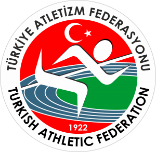                                                               2022 SEZONU      42. ULUSLARARASI TRABZON YARI MARATONU  - 10K KOŞUSU STATÜSÜ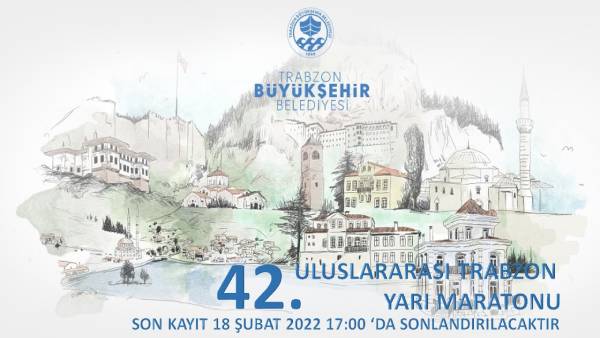 GENEL KONULAR 	:Uluslararası Trabzon Yarı Maratonu ve 10km koşusu Atletizm Federasyonu ve WA yarışma, teknik kurallarına ve bu statüde yer alan özel hükümlere uygun olarak 20 Şubat 2022 tarihinde Trabzon’da düzenlenecektir.Yarışma Talimatı hükümleri uyarınca; Yarışmalara 2004 ve daha büyük doğumlu sporcular katılabilir.Yarı Maraton yarışmasında 18 yaş üzeri normal kategori, 35 yaş üstü master kategorisi olarak değerlendirilecek olup, 10km koşusunda ise 18 yaş üzeri normal kategori, 35 yaş üstü master yaş grubu olarak değerlendirilecektir..Sporcular yarışmalara 2022 yılı vizeli kulüp veya ferdi lisansları ile katılacaklardır. Yoksa spor yapmasında bir sakınca yok yazılı sağlık raporu veya organizasyonun düzenlediği muvafakatname ile yarışmaya katılabilir.Yarışmalar uluslararası takvimde yer almakta olup, yabancı uyruklu sporcuların da katılımına açıktır. Yabancı uyruklu sporcular, kayıt esnasında pasaportlarını ibraz edeceklerdir. Yabancı uyruklu sporcular yarışma saatinden 72 saat önce alınmış negatif PCR test sonuçlarını göğüs numaralarının teslimi sırasında ibraz etmeleri gerekmektedir.Sporcular organizasyon tarafından Covid-19 ile ilgili alınan tedbirlere uyacaklardır. TC kimlik sahibi ve geçici kimlik belgesi ile Türkiye’de yaşayan sporcular kayıt sırasında HES kodlarını mutlaka sisteme gireceklerdir. Riskli kategoride olduğu tespit edilen sporcular yarışmaya alınmayacaktır.Yarışma ile ilgili sağlık, güvenlik, ulaşım ve parkur hazırlıkları organizasyonu düzenleyen Trabzon Büyükşehir Belediyesi tarafından yapılacaktır.Atletizm Federasyonu tarafından, 42. Uluslararası Trabzon Yarı Maratonu ile birlikte düzenlenecek olan Kulüpler Yarı Maraton Ligi 1. Kademe yarışmaları için kulüp katılımcıları organizasyon tarafından belirlenen miktardaki katılım ücretini yatırmaları gerekmektedir. Yarışmaya katılacak sporcuların kayıtlarını yukarıda belirtilen tarih ve saate kadar verilen link üzerinden yapmaları gerekmektedir.Uluslararası Trabzon Yarı Maratonu ve 10km koşusuna katılım ücreti 100TL’dir. Halk Koşusu ücretsizdir.Yarı Maraton ve 10km yarışmasına katılan sporcular, organizasyon komitesinde anlaşma yapılan otellerde konaklama sağlayabilirler. (konaklama ücreti katılımcılara aittir) Katılımcılar anlaşmalı otel isimlerini internet üzeri yaptıracakları kayıt esnasında sistemden görebilirler.Yarışmalarda dereceye giren sporculara ödülleri; Büyükşehir Belediye Başkanlığı Hamamizade İhsan Bey Kültür Merkezi salonunda saat:14:00’da yapılacak ve ödüller Trabzon Büyükşehir Belediye Başkanlığı tarafından verilecektir. Ödül almaya hak kazanan tüm sporcular WA yarışma kuralları gereğince ödül törenine kendileri katılmak zorundadır.Organizasyonun sevk ve idaresi, göğüs numaralarının temini yarışmayı düzenleyen Büyükşehir Belediye Başkanlığı Gençlik ve Spor Hizmetleri Daire Başkanlığı tarafından sağlanacaktır.Uluslararası Trabzon Yarı Maratonu ve 10km kayıtları 18 Şubat 2022 Cuma günü saat:17.00’ye kadar trabzonyarimaratonu.com sitesinden yapılacaktır. Sporcular çip ve göğüs numaralarını 19 Şubat 2022 Cumartesi günü Trabzon 15 Temmuz Şehitleri ve Hürriyet Parkı (Meydan Parkı)’nda havanın yağmurlu olması halinde ise Hamamizade İhsan Bey Kültür Merkezinde 10.00-17.00 saatleri arasında alabileceklerdir. Teknik toplantı 19 Şubat 2022 tarihinde saat 17.30’da Hamamizade İhsan Bey Kültür Merkezinde yapılacaktır. Teknik toplantı sonrasında kayıt kabul edilmeyecektir. Mazeretleri nedeniyle çip ve göğüs numarasını alamayan sporcular 20 Şubat 2022 Pazar günü emanet teslim alanından 07.00-08.00 arasında çip ve göğüs numaralarını alabileceklerdir.Atletizm İl Temsilciliği yarışmaların bitiminde yarışma sonuçlarını yazılı ve elektronik ortamda kayıt altına alarak hakem çizelgeleri ile birlikte Teknik delegeye teslim edecektir.Düzenlenecek ödül töreni pandemi kurallarına uygun olarak yapılacaktır.TEKNİK KONULAR:Yarı Maraton 21.1km olup tüm yarışmacılar aynı mesafeyi koşacaklardır.Yarı Maratonda ferdi sıralama yapılacaktır.Kulüpler Yarı Maraton Ligi 1. Kademe yarışlarına; katılacak kulüpler aynı kulübün lisanslı sporcusu olmak kaydıyla en fazla 4 sporcu ile yarışabilirler. Üç (3) sporcunun bitirme zamanlarının toplamı takımların puanlarını oluşturacaktır. Takımlar en az derece toplamından çoğalan derece toplamına göre sıralanacaktır. Eşitlik halinde takım adına koşan 3. Sporcunun derecesi daha iyi olan kulüp sıralamada öne geçecektir. Yarışmaya katılan takımlar kulüp başlıklı listeleri ile sadece yukarıda belirtilen vizeli kulüp lisanslarını ve sporcu isimlerini yazılı olarak teknik toplantıda teslim edeceklerdir. Aksi durumdaki listeler işleme konulmayacaktır.Halk Koşusu çıkışı 09:00’da, 10km çıkışı ve Yarı Maraton çıkışı ise 09:40’da verilecek olup sporcuların çıkış düzeni organizasyon tarafından belirlenecektir.Yarışma süresince yarışma parkuruna görevli araçların dışında araç alınmayacaktır.Yarı Maratonda üç (3) saatin üzerine çıkan sporcular görevlilerce araçlara (otobüse) binmeleri sağlanacaktır. Bu süreden (3 saat) sonra yarışı bitiren, parkurda koşan sporcuların dereceleri dikkate alınmayacak ve sporcular sıralamada yer almayacaktır. Bu süreden sonra yetkililerin uyarılarını dikkate almayarak otobüse binmeyen sporcuların tüm sorumluğu kendilerine aittir. Herhangi bir kaza veya olumsuzluk durumundan organizasyon komitesi sorumlu olmayacaktır. Halk Koşusunda katılım serbest olup ikametgâh zorunluluğu aranmayacaktır. Halk koşusuna 2010 doğumlu ve daha büyük yaştakiler katılabilir.Yarışma statüsünde idari, teknik ve mali konularda yazılı olmayan hallerde karar vermeye Organizasyon Komitesi yetkilidir.Yarı Maraton Yaş grupları :       18 yaş ve üzeri genel tasnif kategorisinde değerlendirilecektir, Master Kadınlar: : 35-39 ; 40-44 ; 45-49 ; 50-54 ; 55-59 ; 60-64 ; 65;69 ; 70 ve üstü       Master Erkekler: : 35-39 ; 40-44 ; 45-49 ; 50-54 ; 55-59 ; 60-64 ; 65;69 ; 70 ve üstü       10km 18 yaş ve üzeri genel tasnif kategorisinde değerlendirilecektir,       10km Master Kadınlar: 35-39 ; 40-44 ; 45-49 ; 50-54 ; 55-59 ; 60-64 ; 65;69 ; 70 ve üstü       10km Master Erkekler: 35-39 ; 40-44 ; 45-49 ; 50-54 ; 55-59 ; 60-64 ; 65;69 ; 70 ve üstüMALİ KONULAR VE ÖDÜL:Yarı Maraton ve 10km kayıt ücreti 100TL dir.Halk Koşusu ücretsizdir.Ücretler sistem üzerinden kayıt yaptırırken ilgili hesap numarasına yatırılacaktır. (kayıt yaptıranların sigorta işlemleri Atletizm Federasyonu aracılığıyla yapılacağından herhangi bir nedenden ötürü yarışmaya katılamayıp ücret iadesi isteyenlere ücretleri ödenmeyecektir)Herhangi bir sebeple maratona katılamama durumunda kayıt bedeli iade edilmemektedir. Kayıt başkasına devredilememektedir. İsim değişikliği yapılamamaktadır. Trabzon Büyükşehir Belediyesi Gençlik ve Spor Hizmetleri Daire Başkanlığı ile Gençlik ve Spor İl Müdürlüğü yarışma sonunda sporculara kupa, madalya ve aşağıdaki nakit ödüller verilecektir.10km yarışmasında genel tasnif ve yaş grupları sıralaması yapılacaktır. Sadece genel kategoride dereceye giren ilk üç erkek ve kadın sporculara kupa ve aşağıda belirtilen miktardaki nakdi ödül verilecektir. 10 km yaş gruplarında ilk 3 sırayı alan kadın ve erkek sporculara sadece kupa ve madalya verilecek olup nakdi ödül verilmeyecektir. Not: : 10km yarışması genel kategoride 18 yaş üzeri erkek ve kadın sporcular sıralamada ilk 3 sıraya girdikleri takdirde nakdi ödülü alabilir.İki farklı kategoride nakdi ödül almaya hak kazanan sporcular sadece bir ödülden faydalanabilir ve en yüksek miktardaki nakdi ödülü alabilir. Bu durumda ödülü kazanan sporcuların yerine sıralamada aşağıdan yukarı doğru kaydırma yapılmayacaktır.Yarı Maratonda Türk sporcuların kendi arasında ayrı sıralama yapılacak ve nakdi ödül verilecektir.Yarı Maraton rekorunu kıran sporculara özel nakdi ödül verilecektir. 10K, ve Yarı Maraton koşularında 61. Sırada gelen sporculara özel ödül verilerek Trabzonspor forması hediye edilecektir.TEKNİK DELEGE:Teknik Delege :  Mustafa AKYAVAŞ   Telefon            :  0531 386 31 76ORGANİZASYON SORUMLUSUAdı Soyadı : Özgür KARATelefon      : 0507 984 36 54TRABZON YARI MARATONU VE 10K KOŞUSU YARIŞMA PARKURU KROKİSİ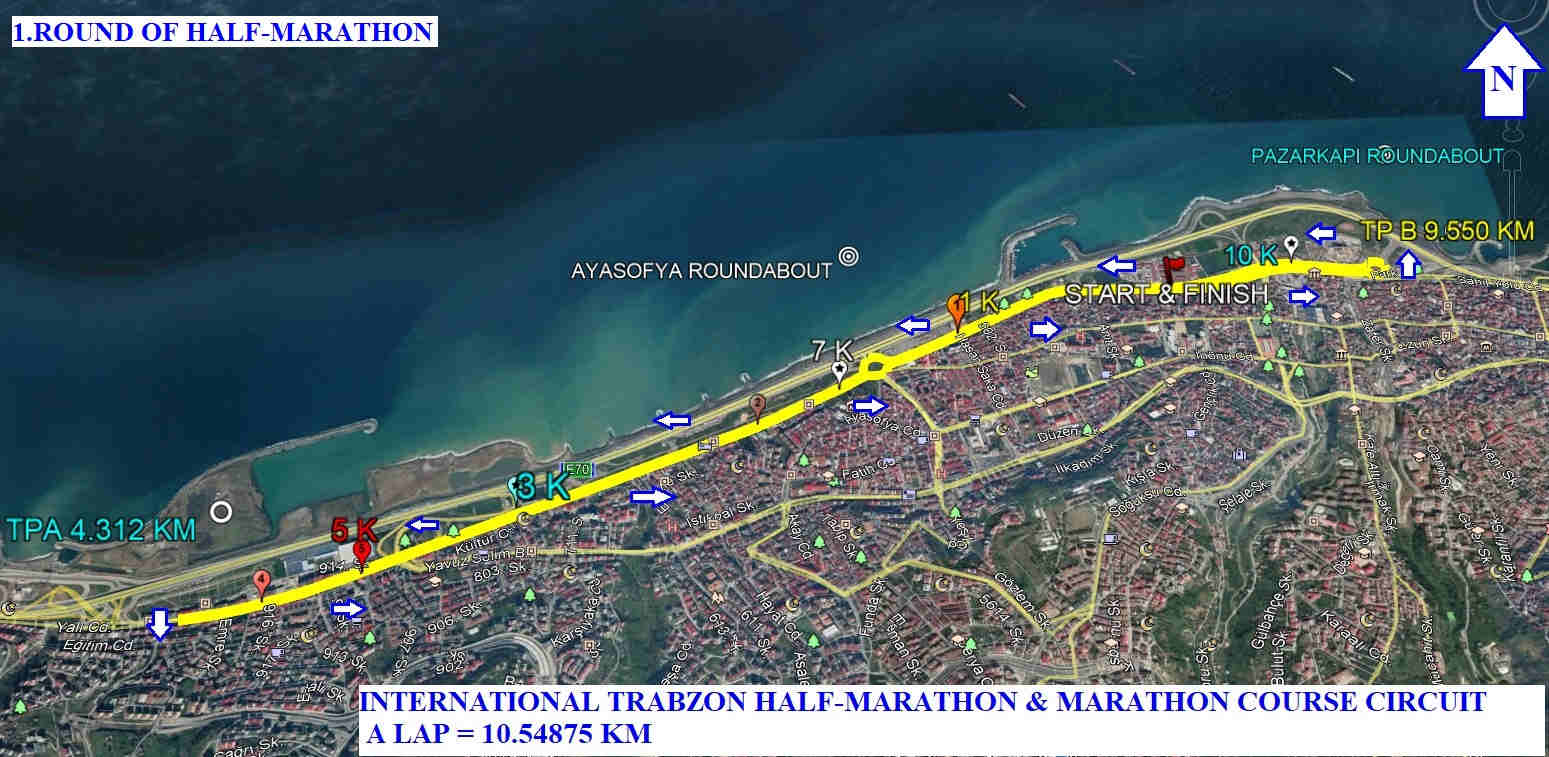 YARIŞMA TARİHİ VE YERİ20 ŞUBAT 2022 - TRABZON YARIŞMA KAYIT LİNKİwww.trabzonyarimaratonu.comYARIŞMA KAYIT SON TARİH VE SAATİ18 ŞUBAT 2022 SAAT:17:00YARIŞMA TEKNİK TOPLANTI TARİH VE YERİ19 ŞUBAT 2022 Saat:17:30 Hamamizade İhsan Bey Kültür Merkezi – Ortahisar / TRABZONULUSLARARASI TRABZON YARI MARATONU GENEL TASNİF ÖDÜLLERİ ULUSLARARASI TRABZON YARI MARATONU GENEL TASNİF ÖDÜLLERİ ULUSLARARASI TRABZON YARI MARATONU GENEL TASNİF ÖDÜLLERİ ULUSLARARASI TRABZON YARI MARATONU GENEL TASNİF ÖDÜLLERİ ULUSLARARASI TRABZON YARI MARATONU GENEL TASNİF ÖDÜLLERİ ULUSLARARASI TRABZON YARI MARATONU GENEL TASNİF ÖDÜLLERİ SIRA NOERKEKLER SIRA NOKADINLAR112000TL112000TL210000TL210000TL38000TL38000TL46000TL46000TL54000TL54000TLULUSLARARASI TRABZON YARI MARATONU TÜRK SPORCULAR SIRALAMA ÖDÜLLERİ ULUSLARARASI TRABZON YARI MARATONU TÜRK SPORCULAR SIRALAMA ÖDÜLLERİ ULUSLARARASI TRABZON YARI MARATONU TÜRK SPORCULAR SIRALAMA ÖDÜLLERİ ULUSLARARASI TRABZON YARI MARATONU TÜRK SPORCULAR SIRALAMA ÖDÜLLERİ ULUSLARARASI TRABZON YARI MARATONU TÜRK SPORCULAR SIRALAMA ÖDÜLLERİ ULUSLARARASI TRABZON YARI MARATONU TÜRK SPORCULAR SIRALAMA ÖDÜLLERİ SIRA NOERKEKLER SIRA NOKADINLAR15000TL15000TL24000TL24000TL33000TL33000TL10 KM KOŞUSU GENEL TASNİF ÖDÜL SIRALAMASI 10 KM KOŞUSU GENEL TASNİF ÖDÜL SIRALAMASI 10 KM KOŞUSU GENEL TASNİF ÖDÜL SIRALAMASI 10 KM KOŞUSU GENEL TASNİF ÖDÜL SIRALAMASI 10 KM KOŞUSU GENEL TASNİF ÖDÜL SIRALAMASI 10 KM KOŞUSU GENEL TASNİF ÖDÜL SIRALAMASI 10 KM KOŞUSU GENEL TASNİF ÖDÜL SIRALAMASI SIRA NOERKEKLERSIRA NOKADINLARKADINLAR14000TL14000TL4000TL23500TL23500TL3500TL33000TL33000TL3000TLULUSLARARASI TRABZON YARI MARATONU 35-39 YAŞ GRUBU SIRALAMA ULUSLARARASI TRABZON YARI MARATONU 35-39 YAŞ GRUBU SIRALAMA ULUSLARARASI TRABZON YARI MARATONU 35-39 YAŞ GRUBU SIRALAMA ULUSLARARASI TRABZON YARI MARATONU 35-39 YAŞ GRUBU SIRALAMA ULUSLARARASI TRABZON YARI MARATONU 35-39 YAŞ GRUBU SIRALAMA ULUSLARARASI TRABZON YARI MARATONU 35-39 YAŞ GRUBU SIRALAMA ULUSLARARASI TRABZON YARI MARATONU 35-39 YAŞ GRUBU SIRALAMA SIRA NOERKEKLER SIRA NOKADINLAR1800TL1800TL2700TL2700TL3600TL3600TLULUSLARARASI TRABZON YARI MARATONU 40-44 YAŞ GRUBU SIRALAMA ULUSLARARASI TRABZON YARI MARATONU 40-44 YAŞ GRUBU SIRALAMA ULUSLARARASI TRABZON YARI MARATONU 40-44 YAŞ GRUBU SIRALAMA ULUSLARARASI TRABZON YARI MARATONU 40-44 YAŞ GRUBU SIRALAMA ULUSLARARASI TRABZON YARI MARATONU 40-44 YAŞ GRUBU SIRALAMA ULUSLARARASI TRABZON YARI MARATONU 40-44 YAŞ GRUBU SIRALAMA SIRA NOERKEKLER SIRA NOKADINLAR1800TL1800TL2700TL2700TL3600TL3600TLULUSLARARASI TRABZON YARI MARATONU 45-49 YAŞ GRUBU SIRALAMA ULUSLARARASI TRABZON YARI MARATONU 45-49 YAŞ GRUBU SIRALAMA ULUSLARARASI TRABZON YARI MARATONU 45-49 YAŞ GRUBU SIRALAMA ULUSLARARASI TRABZON YARI MARATONU 45-49 YAŞ GRUBU SIRALAMA ULUSLARARASI TRABZON YARI MARATONU 45-49 YAŞ GRUBU SIRALAMA ULUSLARARASI TRABZON YARI MARATONU 45-49 YAŞ GRUBU SIRALAMA SIRA NOERKEKLER SIRA NOKADINLAR1800TL1800TL2700TL2700TL3600TL3600TLULUSLARARASI TRABZON YARI MARATONU 50-54 YAŞ GRUBU SIRALAMA ULUSLARARASI TRABZON YARI MARATONU 50-54 YAŞ GRUBU SIRALAMA ULUSLARARASI TRABZON YARI MARATONU 50-54 YAŞ GRUBU SIRALAMA ULUSLARARASI TRABZON YARI MARATONU 50-54 YAŞ GRUBU SIRALAMA ULUSLARARASI TRABZON YARI MARATONU 50-54 YAŞ GRUBU SIRALAMA ULUSLARARASI TRABZON YARI MARATONU 50-54 YAŞ GRUBU SIRALAMA SIRA NOERKEKLER SIRA NOKADINLAR1800TL1800TL2700TL2700TL3600TL3600TLULUSLARARASI TRABZON YARI MARATONU 55-59 YAŞ GRUBU SIRALAMA ULUSLARARASI TRABZON YARI MARATONU 55-59 YAŞ GRUBU SIRALAMA ULUSLARARASI TRABZON YARI MARATONU 55-59 YAŞ GRUBU SIRALAMA ULUSLARARASI TRABZON YARI MARATONU 55-59 YAŞ GRUBU SIRALAMA ULUSLARARASI TRABZON YARI MARATONU 55-59 YAŞ GRUBU SIRALAMA ULUSLARARASI TRABZON YARI MARATONU 55-59 YAŞ GRUBU SIRALAMA SIRA NOERKEKLER SIRA NOKADINLAR1800TL1800TL2700TL2700TL3600TL3600TLULUSLARARASI TRABZON YARI MARATONU 60-64 YAŞ GRUBU SIRALAMA ULUSLARARASI TRABZON YARI MARATONU 60-64 YAŞ GRUBU SIRALAMA ULUSLARARASI TRABZON YARI MARATONU 60-64 YAŞ GRUBU SIRALAMA ULUSLARARASI TRABZON YARI MARATONU 60-64 YAŞ GRUBU SIRALAMA ULUSLARARASI TRABZON YARI MARATONU 60-64 YAŞ GRUBU SIRALAMA ULUSLARARASI TRABZON YARI MARATONU 60-64 YAŞ GRUBU SIRALAMA SIRA NOERKEKLER SIRA NO KADINLAR1800TL1800TL2700TL2700TL3600TL3600TLULUSLARARASI TRABZON YARI MARATONU 65-69 YAŞ GRUBU SIRALAMA ULUSLARARASI TRABZON YARI MARATONU 65-69 YAŞ GRUBU SIRALAMA ULUSLARARASI TRABZON YARI MARATONU 65-69 YAŞ GRUBU SIRALAMA ULUSLARARASI TRABZON YARI MARATONU 65-69 YAŞ GRUBU SIRALAMA ULUSLARARASI TRABZON YARI MARATONU 65-69 YAŞ GRUBU SIRALAMA ULUSLARARASI TRABZON YARI MARATONU 65-69 YAŞ GRUBU SIRALAMA SIRA NOERKEKLER SIRA NO KADINLAR1800TL1800TL2700TL2700TL3600TL3600TLULUSLARARASI TRABZON YARI MARATONU 70 ve üstü YAŞ GRUBU SIRALAMA ULUSLARARASI TRABZON YARI MARATONU 70 ve üstü YAŞ GRUBU SIRALAMA ULUSLARARASI TRABZON YARI MARATONU 70 ve üstü YAŞ GRUBU SIRALAMA ULUSLARARASI TRABZON YARI MARATONU 70 ve üstü YAŞ GRUBU SIRALAMA ULUSLARARASI TRABZON YARI MARATONU 70 ve üstü YAŞ GRUBU SIRALAMA ULUSLARARASI TRABZON YARI MARATONU 70 ve üstü YAŞ GRUBU SIRALAMA SIRA NOERKEKLER SIRA NO KADINLAR1800TL1800TL2700TL2700TL3600TL3600TLREKOR DENEMEREKOR DENEMEREKOR DENEMEYARI MARATON REKORUYARI MARATON REKORUYARI MARATON REKORUKATEGORİDERECEÖDÜLÜERKEK59.4815.000TLKADIN1.06.2015.000TLREKOR SAHİPLERİREKOR SAHİPLERİREKOR SAHİPLERİERKEKKaan Kigen ÖZBİLENKaan Kigen ÖZBİLENKADINYasemin CANYasemin CANHALK KOŞUSU SIRALAMA ÖDÜLLERİ HALK KOŞUSU SIRALAMA ÖDÜLLERİ HALK KOŞUSU SIRALAMA ÖDÜLLERİ HALK KOŞUSU SIRALAMA ÖDÜLLERİ HALK KOŞUSU SIRALAMA ÖDÜLLERİ HALK KOŞUSU SIRALAMA ÖDÜLLERİ SIRA NOERKEKLER SIRA NOKADINLAR12500TL12500TL22000TL22000TL31500TL31500TL41000TL41000TL51000TL51000TL2005 ve KÜÇÜK DOĞUMLULAR SIRALAMA ÖDÜLLERİ 2005 ve KÜÇÜK DOĞUMLULAR SIRALAMA ÖDÜLLERİ 2005 ve KÜÇÜK DOĞUMLULAR SIRALAMA ÖDÜLLERİ 2005 ve KÜÇÜK DOĞUMLULAR SIRALAMA ÖDÜLLERİ 2005 ve KÜÇÜK DOĞUMLULAR SIRALAMA ÖDÜLLERİ 2005 ve KÜÇÜK DOĞUMLULAR SIRALAMA ÖDÜLLERİ SIRA NOERKEKLER SIRA NOKADINLAR1700TL1700TL2600TL2600TL3500TL3500TL4400TL4400TL5300TL5300TL